                                                                                     Gdynia,09.04.2019r.SPECYFIKACJA w postępowaniu realizowanym w trybie zapytania ofertowego w ramach Regulaminu Udzielenia Zamówień Publicznych w UMGna 1/2019/WMdostawa koszulek na potrzeby Wydziału Mechanicznego Uniwersytetu Morskiego w GdyniOpis przedmiotu zamówienia.Przedmiotem zamówienia jest dostawa 175 sztuk koszulek polo na potrzeby Wydziału Mechanicznego Uniwersytetu Morskiego w Gdyni w terminie do 30.04.2019r. zgodnie z poniższymi parametrami:KOSZULKA POLO DAMSKA  - 25 sztukKOSZULKA POLO MĘSKA – 150 sztukWIZUALIZACJA KOSZULKI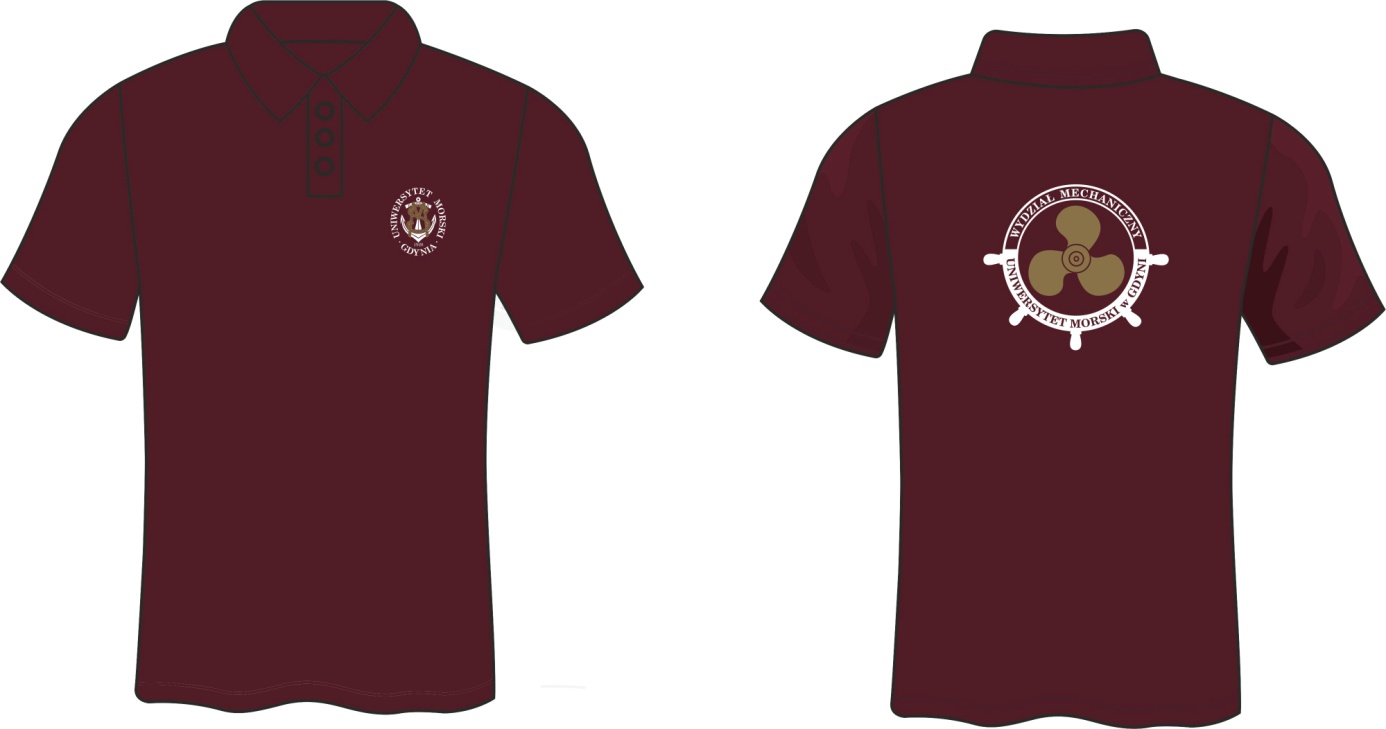 Opis przygotowania oferty:Formularz sporządzony na podstawie wzoru stanowiącego załącznik nr 1 
(w cenach brutto maksymalnych).Kryterium oceny Wykonawcy:Sposób wyboru oferty (kryteria oceny): Zamawiający dokona oceny ofert, które nie zostały odrzucone, na podstawie następujących kryteriów oceny:Cena - 100 % (oceniana w skali punktowej 1 do 100). Sposób obliczania kryterium cena:Cena oferty najtańszej----------------------------------  x 100 = ilość punktówCena oferty badanejOpis sposobu przygotowania ofert Wykonawca może złożyć jedną ofertę. Złożenie więcej niż jednej oferty spowoduje odrzucenie wszystkich ofert złożonych przez wykonawcę. Oferta musi być sporządzona z zachowaniem formy pisemnej pod rygorem nieważności. Treść oferty powinna odpowiadać treści SIWZ, z zastrzeżeniem art. 87 ust. 2 pkt 3 ustawy. Oferta wraz z załącznikami musi być sporządzona na piśmie w sposób czytelny.Wszelkie zmiany naniesione przez wykonawcę w treści oferty po jej sporządzeniu muszą być parafowane przez wykonawcę. Oferta musi być podpisana przez wykonawcę, tj. osobę (osoby) reprezentującą wykonawcę, zgodnie z zasadami reprezentacji wskazanymi we właściwym rejestrze lub osobę (osoby) upoważnioną do reprezentowania wykonawcy.Jeżeli osoba (osoby) podpisująca ofertę (reprezentująca wykonawcę lub wykonawców występujących wspólnie) działa na podstawie pełnomocnictwa, pełnomocnictwo to w formie pisemnej (oryginał lub kopia poświadczona za zgodność z oryginałem przez notariusza) musi zostać dołączone do oferty.Oferta wraz z załącznikami musi być sporządzona w języku polskim. Każdy dokument składający się na ofertę lub złożony wraz z ofertą sporządzony w języku innym niż polski musi być złożony wraz z tłumaczeniem na język polski. Wykonawca ponosi wszelkie koszty związane z przygotowaniem i złożeniem oferty.Zaleca się, aby strony oferty były trwale ze sobą połączone i kolejno ponumerowane. Zaleca się, aby każda strona oferty zawierająca jakąkolwiek treść była podpisana lub parafowana przez wykonawcę. Ofertę należy umieścić w kopercie/opakowaniu i zabezpieczyć w sposób uniemożliwiający zapoznanie się z jej zawartością przed upływem terminu otwarcia ofert. Na kopercie/opakowaniu należy umieścić następujące oznaczenia: nazwa, adres, numer telefonu wykonawcy, Uniwersytet Morski w Gdyni, Rektorat, ul. Morska 81-87, 81-225 Gdynia, OFERTA – „1/2019/WM Dostawa koszulek na potrzeby Wydziału Mechanicznego Uniwersytetu Morskiego w Gdyni”, Składanie i otwarcie ofert Oferty należy składać w siedzibie Zamawiającego: Uniwersytet Morski w Gdyni  ul. Morska 81-87 81-225 Gdynia, budynek F, II piętro, pok. 226 do dnia 17.04.2019r. do godz. 1000.Otwarcie ofert nastąpi w dniu 17.04.2019 roku o godzinie 10:15 w siedzibie Uniwersytetu Morskiego w Gdyni, ul. Morska 81-87, 81-225 Gdynia, budynek F, II piętro, pok. 226.Wykonawca może wprowadzić zmiany do złożonej oferty, pod warunkiem, że zamawiający otrzyma pisemne zawiadomienie o wprowadzeniu zmian do oferty przed upływem terminu składania ofert. Wykonawca może przed upływem terminu składania ofert wycofać ofertę, poprzez złożenie pisemnego powiadomienia podpisanego przez osobę (osoby) uprawnioną do reprezentowania wykonawcy. Oferty złożone po terminie zostaną niezwłocznie zwrócone wykonawcom.Załącznik nr 1 ……………….…, dnia………………….…………………………………….Imię i nazwisko, AdresofertaNawiązując do zaproszenia do złożenia oferty nr 1/2019/WM deklaruję co następuje:Pragnę złożyć ofertę  na wykonanie usługi: dostawa koszulek na potrzeby Wydziału Mechanicznego Uniwersytetu Morskiego w GdyniOferuję wykonanie przedmiotu zamówienia określonego w opisie przedmiotu zamówienia za kwotę:Oświadczam, że zapoznałem się z warunkami zapytania ofertowego nr 1/2019/WM i uznaję się za związanego  określonymi w niej wymaganiami i zasadami postępowania.Oświadczam, że zobowiązuję się w przypadku wyboru mojej oferty do zawarcia umowy na warunkach, w miejscu i terminie wyznaczonym przez Zamawiającego.Termin związania ofertą wynosi 30 dni.__________________________podpisZałącznik nr 2UMOWA Nr ………….W rezultacie wyboru oferty w wyniku rozstrzygnięcia postępowania prowadzonego w trybie zapytania ofertowego, zgodnie z Regulaminem udzielania zamówień w UMG zarejestrowanego pod sygnaturą 1/2019/WM dotyczącego: Dostawy koszulek na potrzeby Wydziału Mechanicznego Uniwersytetu Morskiego w Gdynipomiędzy:Uniwersytet Morski w Gdyniul. Morska 81-87 81-225 GdyniaNIP: 586-001-28-73Zwanym dalej Zamawiającym, reprezentowanym przez:………………………………………………………………………..………………………………………………………………………..(imiona, nazwiska i stanowiska umocowanych przedstawicieli)a …………………………………..…………………………………..…………………………………..NIP …………………………….Zarejestrowaną w KRS/EDG pod nr ………………………………….Zwanym dalej Wykonawcą, reprezentowanym przez:……………………………………………………………………………………………………………………………………………………(imiona, nazwiska i stanowiska umocowanych przedstawicieli)W dniu ………………….. w Gdyni została zawarta umowa następującej treści:§ 1PRZEDMIOT UMOWYPrzedmiotem umowy jest dostawa towaru zgodnie z opisem przedmiotu zamówienia oraz ofertą z dnia ....................... złożoną przez Wykonawcę, stanowiącą załącznik numer 1 do niniejszej umowy i będącą jej integralną częścią. Wykonawca oświadcza, że jest uprawniony oraz posiada niezbędne kwalifikacje do pełnej realizacji przedmiotu umowy.§ 2OBOWIĄZKI WYKONAWCYWykonawca jest zobowiązany do zajmowania się realizacją zamówienia z największą starannością.Pakowanie winno być wykonane przez Wykonawcę  w taki sposób, aby maksymalnie zabezpieczyć materiały promocyjne przed ich ewentualnym zniszczeniem. Wykonawca winien zastosować pakowanie adekwatne do materiału promocyjnego oraz środka transportu np. osobne opakowanie, przegródki, wypełniacze itp. Towar, który zostanie dostarczony z wadami będzie zwrócony Wykonawcy na jego koszt do ponownego wykonania. Każda paczka dostarczona do Zamawiającego z materiałami promocyjnymi powinna być zapakowana opcjonalnie: w szary papier / karton / pudełko, oklejona taśmą, z etykietą zawierającą opis – nazwę materiału promocyjnego, miesiąc i rok produkcji oraz ilość w paczce. Niewłaściwie oznakowane paczki nie zostaną przyjęte przez Zamawiającego i będą powodem do zwrotu towaru na koszt Wykonawcy. Założenia dotyczące pakowania mogą ulec zmianie. Na temat wszelkich zmian Wykonawca zostanie powiadomiony przed wykonaniem zamówienia. Wykonawca zaproponuje sposób pakowania materiałów promocyjnych (ilość w paczce zbiorczej), natomiast Zamawiający potwierdzi ostatecznie jego prawidłowość. Paczki zbiorcze nie mogą być cięższe niż 10 kg.Wykonawca ma zapewnić dostarczenie i rozładunek towarów wskazanych w ofercie w siedzibie Uniwersytetu Morskiego w Gdyni.W przypadku, gdy Zamawiający podczas weryfikacji jakościowej oraz ilościowej (dostarczonej partii towaru) stwierdzi wady, w co najmniej 10% otwartej paczki, całość towaru zostanie zwrócona Wykonawcy do zweryfikowania, jaka część dostarczonego nakładu jest wadliwa. Wykonawca na własny koszt odbierze wadliwy towar, dorobi braki i dostarczy całość towaru wolną od wad ponownie w terminie i w miejsce wskazane przez Zamawiającego.W przypadku stwierdzenia usterek, w tym błędów w logotypach i zamieszczonych treściach, Wykonawca zobowiązuje się na własny koszt odebrać wadliwe materiały i dostarczyć nowe wolne od wad.Oznakowanie logotypami (nadruk, grawerowanie itp. techniki oznakowania) winno być dostosowane do materiału na jakim będzie ono wykonane i musi spełniać następujące warunki: czytelność logotypów, nieścieralność oraz trwałość w połączeniu z materiałem promocyjnym.Wykonawca nie może wykonywać swego zobowiązania za pomocą takich osób trzecich.§ 3WYNAGRODZENIE WYKONAWCYStrony ustalają, że za terminową i prawidłową  realizację przedmiotu umowy Zamawiający zapłaci wynagrodzenie zgodnie z ofertą Wykonawcy stanowiącą załącznik numer 1 do niniejszej umowy. Wynagrodzenie zgodnie z ofertą Wykonawcy zmianom ma charakter ryczałtowy i zawiera wszelkie niezbędne wydatki i koszty konieczne do poniesienia przez Wykonawcę w celu realizacji Umowy.Z tytułu należytego i terminowego wykonania Umowy Wykonawcy przysługuje wynagrodzenie w wysokości:brutto:  ........................ zł.  (słownie: .................................................... 00/100). Wykonawca oświadcza, że jest płatnikiem VAT i posiada NIP. Zamawiający oświadcza, że posiada NIP 586-001-28-73.Zamawiający upoważnia Wykonawcę do wystawiania faktur VAT bez konieczności uzyskiwania podpisu. Wykonawca jest uprawniony do wystawienia faktury VAT w dniu, w którym dostarczy przedmiot umowy zgodnie ze złożonym przez Zamawiającego zamówieniem oraz zgodnie z ofertą Wykonawcy stanowiącą załącznik numer 1 do niniejszej umowy, zaś Zamawiający potwierdzi zgodność pod względem ilościowym i wartościowym dostawę w protokole odbioru. Wskazany w fakturze termin płatności wynagrodzenia Wykonawcy nie może być krótszy niż 14 dni od dnia doręczenie tej faktury. W przypadku zakwestionowania jakości dostarczonego towaru Zamawiający wstrzyma się z zapłatą należności za zakwestionowaną część towaru do czasu załatwienia reklamacji.Okres gwarancji dla realizowanych dostaw wynosi zgodnie z treścią oferty 12 miesięcy od dnia odbioru przedmiotu umowy przez Zamawiającego. § 4OSOBY DO KONTAKTU Do kontaktu z Wykonawcą ze strony Zamawiającego upoważnia się: ……………………………………………Do kontaktu z Zamawiającym ze strony Wykonawcy upoważnia się: ………………………………………………§ 5KARY UMOWNEStrony ustanawiają odpowiedzialność za niewykonanie lub nienależyte wykonanie Umowy w formie kar umownych.Wykonawca zapłaci Zamawiającemu kary umowne:za opóźnienie w wykonaniu przedmiotu umowy w wysokości 0,1% wartości wynagrodzenia brutto określonej w § 3 ust. 3 za każdy dzień opóźnienia,za odstąpienie od umowy przez którąkolwiek ze stron z przyczyn leżących po stronie Wykonawcy w wysokości 20% wartości wynagrodzenia brutto określonej w § 3 ust. 3.Zamawiający zastrzega sobie prawo potrącania kar umownych z wynagrodzenia Wykonawcy, na co Wykonawca wyraża zgodę. Niezależnie od zastrzeżonych powyżej kar umownych, Zamawiającemu przysługuje prawo do dochodzenia odszkodowania przenoszącego wysokość kar umownych na zasadach ogólnych Kodeksu cywilnego.§ 6TERMIN WYKONANIA PRZEDMIOTU UMOWYPrzedmiot umowy realizowany będzie od dnia podpisania umowy do 30.04.2019r.§ 7ODSTĄPIENIE OD UMOWYZamawiającemu przysługuje prawo do odstąpienia od umowy w razie wystąpienia istotnej zmiany okoliczności powodującej, że wykonanie umowy nie leży w interesie publicznym, czego nie można było przewidzieć w chwili zawarcia umowy. Odstąpienie od umowy w tym przypadku może nastąpić w terminie 30 dni od powzięcia wiadomości o powyższych okolicznościach. W takim wypadku Wykonawca może żądać jedynie wynagrodzenia należnego mu z tytułu wykonania części umowy.§ 8ZMIANY W UMOWIENiedopuszczalna jest istotna zmiana postanowień niniejszej umowy.Zmiana postanowień niniejszej umowy wymaga formy pisemnej pod rygorem nieważności.§ 9WŁAŚCIWOŚĆ SĄDUSpory, które nie zostaną rozstrzygnięte polubownie, strony przekażą do rozstrzygnięcia przez rzeczowo właściwy sąd dla siedziby Zamawiającego.§ 10POSTANOWIENIA KOŃCOWEW sprawach nieuregulowanych niniejszą umową stosuje się przepisy Kodeksu Cywilnego, Kodeksu postępowania cywilnego.Umowa niniejsza została sporządzona w dwóch jednobrzmiących egzemplarzach.Integralną część umowy stanowią następujące załączniki:załącznik nr 1 – Formularz ofertowyZAMAWIAJĄCY:							                   WYKONAWCA:Cecha Wymagane parametry1.OpisDamska koszulka polo z krótkim rękawkiem w kolorze bordowym z kołnierzykiem w kolorze bordowym. Zapinana na trzy guziki w kolorze materiału. Jednolita koszulka bez żadnych dodatków w innych kolorach. Koszulka bez kieszonek. Posiadająca elastyczne ściągacze na rękawkach. 2.Skład90% bawełna czesana, 10% poliester3.Gramaturanie mniejsza niż 200 g/m24.KolorBordowy. Zamawiający dokona wyboru koloru z próbnika kolorów dostarczonego przez Wykonawcę do siedziby Zamawiającego.5.RozmiarZamawiający określi rozmiary koszulek po wyborze Wykonawcy. Koszulka damska.6.Treść znakowania/Miejsce znakowaniaPrzód koszulki (lewa strona, na piersi): logo Uniwersytetu Morskiego w Gdyni w języku polskim.Tył koszulki (między łopatkami): logo Wydziału Mechanicznego Uniwersytetu Morskiego w Gdyni w języku polskim.7.Kolor znakowania/Technologia znakowaniaNadruk komputerowybiały, złoty Uwaga: naniesiony logotyp musi być czytelny, wyraźny i trwały. 8.Pole znakowaniaPrzód koszulki: 70 × 56 mmTył koszulki:  Tył koszulki: 200mm x 150mm, 100mm od kołnierzyka9.ProjektPrzygotowanie wizualizacji i projektu do akceptacji po stronie Wykonawcy.10.TransportDo siedziby Uniwersytetu Morskiego w Gdyni. Koszt transportu po stronie Wykonawcy.L.p.Cecha Wymagane parametry1.OpisMęska koszulka polo z krótkim rękawkiem w kolorze bordowym
z kołnierzykiem w kolorze bordowym. Zapinana na trzy guziki w kolorze materiału. Jednolita koszulka bez żadnych dodatków w innych kolorach. Koszulka bez kieszonek. Posiadająca elastyczne ściągacze na rękawkach. 2.Skład90% bawełna czesana, 10% poliester3.Gramaturanie mniejsza niż 200 g/m24.KolorBordowy. Zamawiający dokona wyboru koloru z próbnika kolorów dostarczonego przez Wykonawcę do siedziby Zamawiającego.5.RozmiarZamawiający określi rozmiary koszulek po wyborze Wykonawcy. Koszulki męskie.6.Treść znakowania/Miejsce znakowaniaPrzód koszulki (lewa strona, na piersi): logo Uniwersytetu Morskiego w Gdyni w języku polskim.Tył koszulki (między łopatkami): logo Wydziału Mechanicznego Uniwersytetu Morskiego w Gdyni w języku polskim.7.Kolor znakowania/Technologia znakowaniaNadruk komputerowybiały, złoty.Uwaga: naniesiony logotyp musi być czytelny, wyraźny i trwały. 8.Pole znakowaniaPrzód koszulki: 70 × 56 mmTył koszulki: 200mm x 150mm, 100mm od kołnierzyka9.ProjektPrzygotowanie wizualizacji i projektu do akceptacji po stronie Wykonawcy.10.TransportDo siedziby Uniwersytetu Morskiego w Gdyni. Koszt transportu po stronie Wykonawcy.11.PakowanieKażda koszulka złożona i osobno zapakowana w torbę foliową. Na torbie foliowej oznakowanie rozmiaru koszulki (przyklejony na torbie foliowej rozmiar koszulki nadrukowany na białym tle – nalepka). Dodatkowo pakowanie w karton zbiorczy z etykietą zawierającą opis tj. nazwę produktu oraz ilość. Ułożenie produktów w opakowaniu zbiorczym zgodnie z rozmiarem. Lp.Opis zadaniaŁączna cena brutto1Koszulki męskie 150 szt.2Koszulka damska 25 szt.Lp.Opis zadaniaŁączna cena brutto1Koszulki męskie 150 szt.2Koszulka damska 25 szt.RazemRazemProponowane koszulkiProponowane koszulkiNazwa producentaSkład materiałuGramatura